Привремени орган града Крагујевца, на основу члана 86. став 4. и члана 93 став 1  Закона о локалној самоуправи („Службени гласник Републике Србије“, број 129/07, 83/14 – др. закон, 101/16 – др.закон, 47/18  и 111/21-др. закон), члана 49. став 2. и члана 40. тачка 18)  Статута града Kрагујевца („Службени лист града Крагујевца“, број 8/19) уз сагласност Министарства државне управе и локалне самоуправе број 000236796/2023 од 26. септембра 2023. године  и члана 32. став 1. Пословника  Привременог органа града Крагујевца („Службени лист града Крагујевца“, број 26/23), на седници одржаној 13. новембра 2023. године, доносиОДЛУКУо  измени Одлуке о одређивању назива улицама и засеоцима у насељеним местима на територији града КрагујевцаЧлан 1.У члану 50. Одлуке о одређивању назива улицама и засеоцима у насељеним местима на територији града Крагујевца (“Службени лист града Крагујевца”, број 27/19, 7/21, 30/22, 33/22, 39/22, 2/23 и 8/23), насељено место Трмбас, алинеја прва, мења се назив улице број 1 Трмбашки гај и одређује се назив капетана Радомира Миловановића.Члан 2.Ову одлуку објавити на веб страници града Крагујевца и у ''Службеном листу града Крагујевца''.Члан 3.Овлашћује се Одбор за нормативна акта да утврди и објави пречишћен текст Одлуке о одређивању назива улицама и засеоцима у насељеним местима на територији града Крагујевца (“Службени лист града Крагујевца”,  број 27/19, 7/21, 30/22, 33/22, 39/22, 2/23 и 8/23).О б р а з л о ж е њ еПривремени орган града Крагујевца, на основу члана 86. став 4. Закона о локалној самоуправи („Службени гласник Републике Србије“, број 129/07, 83/14 – др. закон, 101/16 – др.закон, 47/18  и 111/21-др. закон), којим је предвиђено да до конституисања скупштине и избора извршних органа ЈЛС текуће и неодложне послове из надлежности скупштине и извршних органа ЈЛС, обавља Привремени орган, члана 49. став 2.  Статута града Kрагујевца („Службени лист града Крагујевца“, број 8/19) и члана 32. став 1. Пословника  Привременог органа града Крагујевца („Службени лист града Крагујевца“, број 26/23),  којим је прописано да Привремени орган доноси одлуке, решења, закључке и друга акта из надлежности Скупштине града. Правни основ за доношење ове одлуке, садржан је и у члану 93. став 1 Закона о локалној самоуправи (''Службени гласник Републике Србије'' број 129/07, 83/14 – др. закон, 101/16 – др. закон, 47/18 и 111/21 – др. закон) и члану 40. тачка 18) Статута града Крагујевца (''Службени лист града Крагујевца'', број 8/19), којима је утврђено да Скупштина јединице локалне самоуправе одлучује о називима улица, тргова, градских четврти, заселака и других делова насељених места на својој територији, уз претходну сагласност министарства надлежног за послове локалне самоуправе.          Светислав Миловановић из Београда, дана 11.01.2023. године, поднео је Одбору за одређивање назива улица, тргова, градских четврти, заселака и других делова насељених места на територији Града (у даљем тексту: Одбор) предлог да улица Трмбашки гај, чији је назив одређен Одлуком о одређивању назива улицама и засеоцима у насељеним местима на територији града Крагујевца,  промени назив и да јој буде одређен назив по његовом деди, капетану Радомиру Миловановићу. У предлогу је навео да је Радомир Миловановић био учесник ослободилачких ратова Србије  од 1912. – 1918. године, да је носилац Албанске споменице и Обилићеве медаље за храброст, да је на почетку Другог светског рата, априла 1941. године, заробљен од стране Немачке војске и да је одведен у заробљеништво, из кога се вратио у земљу 1945. године. Уз предлог је доставио и потврду Црвеног крста Србије од 19.05.2022. године, да је у Другом светском рату заробљен од стране Немачко – Италијанске војске и да је одведен у заробљеништво. Дописом, који је Одбору достављен 20.03.2023. године, Светислав Миловановић је доставио сагласност деветнаесторо физичких лица, која су се сагласила са променом назива улице Трмбашки гај и одређивање назива улица капетана Радомира Миловановића.            На седници одржаној 28.02.2023. године, Одбор је размотрио поднети предлог Светислава Миловановића, а на седници одржаној 13.04.2023. године, Одбор је  Закључком број 015-8/2023-I/01, покренуо поступак за утврђивање назива улица, између осталих и за промену назива улице Трмбашки гај и одређивање назива улица капетана Радомира Миловановића.         Увидом у допис Градске управе за друштвене делатности – Секретаријат за месну самоуправу и општу управу - Одељење за лични статус грађана – Бирачки списак број 208 – Сл/2023-XXV-01 од 21.04.2023. године, Одбор је констатовао да је у улици Трмбашки гај, у бирачки списак уписано укупно 40 бирача, односно, да у улици Трмбашки гај живи 40 пунолетних грађана.Увидом у допис Агенције за привредне регистре – Одељење за испоруке података, који је Одбору достављен електронским путем, Одбор је констатовао да су у улици Трмбашки гај, у Регистар привредних субјеката уписана два привредна субјекта.          На седници одржаној 08.09.2023. године, Одбор је констатовао да је назив улице Трмбашки гај одређен Одлуком о одређивању назива улицама и засеоцима у насељеним местима на територији града Крагујевца (“Службени лист града Крагујевца” број 27/19, 7/21, 30/22, 33/22, 39/22, 2/23 и 8/23) а да је уз предлог,  предлагач доставио сагласност деветнаесторо физичких лица, која су се сагласила са променом назива улице Трмбашки гај и одређивање назива улица капетана Радомира Миловановића и да достављених деветнаест сагласности, представљају довољан број, односно, представља најмање 10% од укупног броја пунолетних грађана, односно власника или закупаца пословног простора, који имају пребивалиште, односно адресу фирме пријављену на адресу улице Трмбашки гај, сагласно члану 8. алинеја 6 Правилника о поступку и начину одређивања назива улица, тргова, градских четврти, заселака или делова насељених места на територији града Крагујевца (''Службени лист града Крагујевца'' бр. 3/22).          На истој седници,  Одбор је, Закључком број 015-36/2023-I/01, утврдио Нацрт одлуке о измени Одлуке о одређивању назива улицама и засеоцима у насељеним местима на територији града Крагујевца (“Службени лист града Крагујевца” број 27/19, 7/21, 30/22, 33/22, 39/22, 2/23 и 8/23). Нацрт одлуке, Одбор је доставио Градском већу, као овлашћеном предлагачу, на основу кога је Градско веће утврдило Предлог одлуке о измени Одлуке о одређивању назива улицама и засеоцима у насељеним местима на територији града Крагујевца и по добијању сагласности министарства надлежног за послове локалне самоуправе, упутио га Скупштини града Крагујевца на разматрање и  одлучивање.          Радомир Миловановић родио се 1889. године, у селу Трмбас код Крагујевца, умро је 1971. године и сахрањен је у селу Трмбас.Био учесник Балканских растова, Првог и Другог светског рата. Носилац је Албанске споменице и Обилићеве медаље за храброст.На почетку Другог светског рата, априла 1941. године, заробљен од стране Немачке војске и одведен је у заробљеништво, из кога се вратио у земљу 1945. године.Од чина каплара, на почетку служења војног рока, напредовао је и војну каријеру завршио је као капетан прве класе.ПРИВРЕМЕНИ ОРГАН ГРАДА КРАГУЈЕВЦАБрој: 015-40/23-XXXII  У Крагујевцу, 13. новембра 2023. године		                                                                                                      ПРЕДСЕДНИК,							                                           Никола Дашић, с.р.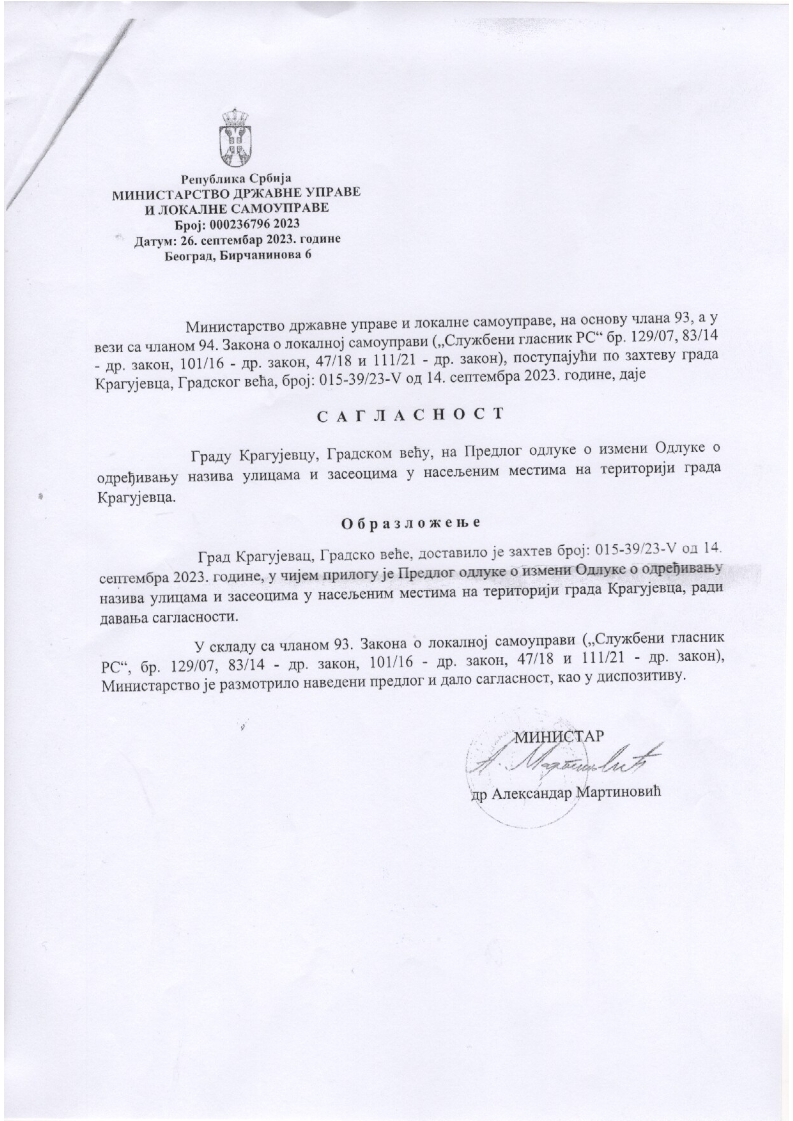 